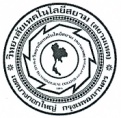 แบบสำรวจการฝึกอบรมและพัฒนาบุคลากร   ภายใน   ภายนอก หน่วยงาน ศูนย์   แผนก   สำนัก   คณะ   ฝ่าย ..................................... ประจำปีการศึกษา 25..... ปรับปรุงครั้งที่ .....แบบสำรวจการฝึกอบรมและพัฒนาบุคลากร   ภายใน   ภายนอก หน่วยงาน ศูนย์   แผนก   สำนัก   คณะ   ฝ่าย ..................................... ประจำปีการศึกษา 25..... ปรับปรุงครั้งที่ .....แบบสำรวจการฝึกอบรมและพัฒนาบุคลากร   ภายใน   ภายนอก หน่วยงาน ศูนย์   แผนก   สำนัก   คณะ   ฝ่าย ..................................... ประจำปีการศึกษา 25..... ปรับปรุงครั้งที่ .....แบบสำรวจการฝึกอบรมและพัฒนาบุคลากร   ภายใน   ภายนอก หน่วยงาน ศูนย์   แผนก   สำนัก   คณะ   ฝ่าย ..................................... ประจำปีการศึกษา 25..... ปรับปรุงครั้งที่ .....แบบสำรวจการฝึกอบรมและพัฒนาบุคลากร   ภายใน   ภายนอก หน่วยงาน ศูนย์   แผนก   สำนัก   คณะ   ฝ่าย ..................................... ประจำปีการศึกษา 25..... ปรับปรุงครั้งที่ .....แบบสำรวจการฝึกอบรมและพัฒนาบุคลากร   ภายใน   ภายนอก หน่วยงาน ศูนย์   แผนก   สำนัก   คณะ   ฝ่าย ..................................... ประจำปีการศึกษา 25..... ปรับปรุงครั้งที่ .....แบบสำรวจการฝึกอบรมและพัฒนาบุคลากร   ภายใน   ภายนอก หน่วยงาน ศูนย์   แผนก   สำนัก   คณะ   ฝ่าย ..................................... ประจำปีการศึกษา 25..... ปรับปรุงครั้งที่ .....แบบสำรวจการฝึกอบรมและพัฒนาบุคลากร   ภายใน   ภายนอก หน่วยงาน ศูนย์   แผนก   สำนัก   คณะ   ฝ่าย ..................................... ประจำปีการศึกษา 25..... ปรับปรุงครั้งที่ .....แบบสำรวจการฝึกอบรมและพัฒนาบุคลากร   ภายใน   ภายนอก หน่วยงาน ศูนย์   แผนก   สำนัก   คณะ   ฝ่าย ..................................... ประจำปีการศึกษา 25..... ปรับปรุงครั้งที่ .....แบบสำรวจการฝึกอบรมและพัฒนาบุคลากร   ภายใน   ภายนอก หน่วยงาน ศูนย์   แผนก   สำนัก   คณะ   ฝ่าย ..................................... ประจำปีการศึกษา 25..... ปรับปรุงครั้งที่ .....แบบสำรวจการฝึกอบรมและพัฒนาบุคลากร   ภายใน   ภายนอก หน่วยงาน ศูนย์   แผนก   สำนัก   คณะ   ฝ่าย ..................................... ประจำปีการศึกษา 25..... ปรับปรุงครั้งที่ .....แบบสำรวจการฝึกอบรมและพัฒนาบุคลากร   ภายใน   ภายนอก หน่วยงาน ศูนย์   แผนก   สำนัก   คณะ   ฝ่าย ..................................... ประจำปีการศึกษา 25..... ปรับปรุงครั้งที่ .....แบบสำรวจการฝึกอบรมและพัฒนาบุคลากร   ภายใน   ภายนอก หน่วยงาน ศูนย์   แผนก   สำนัก   คณะ   ฝ่าย ..................................... ประจำปีการศึกษา 25..... ปรับปรุงครั้งที่ .....แบบสำรวจการฝึกอบรมและพัฒนาบุคลากร   ภายใน   ภายนอก หน่วยงาน ศูนย์   แผนก   สำนัก   คณะ   ฝ่าย ..................................... ประจำปีการศึกษา 25..... ปรับปรุงครั้งที่ .....แบบสำรวจการฝึกอบรมและพัฒนาบุคลากร   ภายใน   ภายนอก หน่วยงาน ศูนย์   แผนก   สำนัก   คณะ   ฝ่าย ..................................... ประจำปีการศึกษา 25..... ปรับปรุงครั้งที่ .....แบบสำรวจการฝึกอบรมและพัฒนาบุคลากร   ภายใน   ภายนอก หน่วยงาน ศูนย์   แผนก   สำนัก   คณะ   ฝ่าย ..................................... ประจำปีการศึกษา 25..... ปรับปรุงครั้งที่ .....แบบสำรวจการฝึกอบรมและพัฒนาบุคลากร   ภายใน   ภายนอก หน่วยงาน ศูนย์   แผนก   สำนัก   คณะ   ฝ่าย ..................................... ประจำปีการศึกษา 25..... ปรับปรุงครั้งที่ .....บก 14บก 14คำชี้แจง1. โปรดระบุรายละเอียดของผู้เข้ารับการอบรม เช่น บุคลากรของแผนก บุคลากรใหม่ เจ้าหน้าที่ของแผนก หรือกรณีเป็นบุคลากรของหน่วยงานอื่นๆ ให้ระบุรายละเอียด เช่น เจ้าหน้าที่ทุกแผนก อาจารย์ผู้สอนทุกแผนก เป็นต้น2. ระยะเวลาดำเนินการ  ให้ใส่เครื่องหมาย  “  ”  ในเดือนที่ต้องการจัดอบรม3. ข้อมูลวิทยากร  ให้ระบุชื่อ-สกุล หรือตำแหน่งของวิทยากร  เช่น  หัวหน้าแผนก  กรณีที่ไม่สามารถระบุข้อมูลของวิทยากร อาจใช้คำว่า “จากภายนอก” หรือ “จากภายใน”4. กรณีที่มีการเปลี่ยนแปลง  ให้หัวหน้าหน่วยงานแก้ไขปรับปรุงฉบับใหม่  โดยระบุในช่องปรับปรุงครั้งที่  เช่น  เริ่มแก้ไขครั้งแรก ให้ระบุ “ปรับปรุงครั้งที่ 01” เป็นต้น5. กรณีหน่วยงานได้รับเอกสารเข้าร่วมประชุม/อบรม/สัมมนา จากหน่วยงานภาครัฐ/ภาคเอกชน ไม่ต้องกรอกข้อมูลลงในแบบสำรวจการฝึกอบรมและพัฒนาบุคลากร ประจำปีการศึกษา 25.....คำชี้แจง1. โปรดระบุรายละเอียดของผู้เข้ารับการอบรม เช่น บุคลากรของแผนก บุคลากรใหม่ เจ้าหน้าที่ของแผนก หรือกรณีเป็นบุคลากรของหน่วยงานอื่นๆ ให้ระบุรายละเอียด เช่น เจ้าหน้าที่ทุกแผนก อาจารย์ผู้สอนทุกแผนก เป็นต้น2. ระยะเวลาดำเนินการ  ให้ใส่เครื่องหมาย  “  ”  ในเดือนที่ต้องการจัดอบรม3. ข้อมูลวิทยากร  ให้ระบุชื่อ-สกุล หรือตำแหน่งของวิทยากร  เช่น  หัวหน้าแผนก  กรณีที่ไม่สามารถระบุข้อมูลของวิทยากร อาจใช้คำว่า “จากภายนอก” หรือ “จากภายใน”4. กรณีที่มีการเปลี่ยนแปลง  ให้หัวหน้าหน่วยงานแก้ไขปรับปรุงฉบับใหม่  โดยระบุในช่องปรับปรุงครั้งที่  เช่น  เริ่มแก้ไขครั้งแรก ให้ระบุ “ปรับปรุงครั้งที่ 01” เป็นต้น5. กรณีหน่วยงานได้รับเอกสารเข้าร่วมประชุม/อบรม/สัมมนา จากหน่วยงานภาครัฐ/ภาคเอกชน ไม่ต้องกรอกข้อมูลลงในแบบสำรวจการฝึกอบรมและพัฒนาบุคลากร ประจำปีการศึกษา 25.....คำชี้แจง1. โปรดระบุรายละเอียดของผู้เข้ารับการอบรม เช่น บุคลากรของแผนก บุคลากรใหม่ เจ้าหน้าที่ของแผนก หรือกรณีเป็นบุคลากรของหน่วยงานอื่นๆ ให้ระบุรายละเอียด เช่น เจ้าหน้าที่ทุกแผนก อาจารย์ผู้สอนทุกแผนก เป็นต้น2. ระยะเวลาดำเนินการ  ให้ใส่เครื่องหมาย  “  ”  ในเดือนที่ต้องการจัดอบรม3. ข้อมูลวิทยากร  ให้ระบุชื่อ-สกุล หรือตำแหน่งของวิทยากร  เช่น  หัวหน้าแผนก  กรณีที่ไม่สามารถระบุข้อมูลของวิทยากร อาจใช้คำว่า “จากภายนอก” หรือ “จากภายใน”4. กรณีที่มีการเปลี่ยนแปลง  ให้หัวหน้าหน่วยงานแก้ไขปรับปรุงฉบับใหม่  โดยระบุในช่องปรับปรุงครั้งที่  เช่น  เริ่มแก้ไขครั้งแรก ให้ระบุ “ปรับปรุงครั้งที่ 01” เป็นต้น5. กรณีหน่วยงานได้รับเอกสารเข้าร่วมประชุม/อบรม/สัมมนา จากหน่วยงานภาครัฐ/ภาคเอกชน ไม่ต้องกรอกข้อมูลลงในแบบสำรวจการฝึกอบรมและพัฒนาบุคลากร ประจำปีการศึกษา 25.....คำชี้แจง1. โปรดระบุรายละเอียดของผู้เข้ารับการอบรม เช่น บุคลากรของแผนก บุคลากรใหม่ เจ้าหน้าที่ของแผนก หรือกรณีเป็นบุคลากรของหน่วยงานอื่นๆ ให้ระบุรายละเอียด เช่น เจ้าหน้าที่ทุกแผนก อาจารย์ผู้สอนทุกแผนก เป็นต้น2. ระยะเวลาดำเนินการ  ให้ใส่เครื่องหมาย  “  ”  ในเดือนที่ต้องการจัดอบรม3. ข้อมูลวิทยากร  ให้ระบุชื่อ-สกุล หรือตำแหน่งของวิทยากร  เช่น  หัวหน้าแผนก  กรณีที่ไม่สามารถระบุข้อมูลของวิทยากร อาจใช้คำว่า “จากภายนอก” หรือ “จากภายใน”4. กรณีที่มีการเปลี่ยนแปลง  ให้หัวหน้าหน่วยงานแก้ไขปรับปรุงฉบับใหม่  โดยระบุในช่องปรับปรุงครั้งที่  เช่น  เริ่มแก้ไขครั้งแรก ให้ระบุ “ปรับปรุงครั้งที่ 01” เป็นต้น5. กรณีหน่วยงานได้รับเอกสารเข้าร่วมประชุม/อบรม/สัมมนา จากหน่วยงานภาครัฐ/ภาคเอกชน ไม่ต้องกรอกข้อมูลลงในแบบสำรวจการฝึกอบรมและพัฒนาบุคลากร ประจำปีการศึกษา 25.....คำชี้แจง1. โปรดระบุรายละเอียดของผู้เข้ารับการอบรม เช่น บุคลากรของแผนก บุคลากรใหม่ เจ้าหน้าที่ของแผนก หรือกรณีเป็นบุคลากรของหน่วยงานอื่นๆ ให้ระบุรายละเอียด เช่น เจ้าหน้าที่ทุกแผนก อาจารย์ผู้สอนทุกแผนก เป็นต้น2. ระยะเวลาดำเนินการ  ให้ใส่เครื่องหมาย  “  ”  ในเดือนที่ต้องการจัดอบรม3. ข้อมูลวิทยากร  ให้ระบุชื่อ-สกุล หรือตำแหน่งของวิทยากร  เช่น  หัวหน้าแผนก  กรณีที่ไม่สามารถระบุข้อมูลของวิทยากร อาจใช้คำว่า “จากภายนอก” หรือ “จากภายใน”4. กรณีที่มีการเปลี่ยนแปลง  ให้หัวหน้าหน่วยงานแก้ไขปรับปรุงฉบับใหม่  โดยระบุในช่องปรับปรุงครั้งที่  เช่น  เริ่มแก้ไขครั้งแรก ให้ระบุ “ปรับปรุงครั้งที่ 01” เป็นต้น5. กรณีหน่วยงานได้รับเอกสารเข้าร่วมประชุม/อบรม/สัมมนา จากหน่วยงานภาครัฐ/ภาคเอกชน ไม่ต้องกรอกข้อมูลลงในแบบสำรวจการฝึกอบรมและพัฒนาบุคลากร ประจำปีการศึกษา 25.....คำชี้แจง1. โปรดระบุรายละเอียดของผู้เข้ารับการอบรม เช่น บุคลากรของแผนก บุคลากรใหม่ เจ้าหน้าที่ของแผนก หรือกรณีเป็นบุคลากรของหน่วยงานอื่นๆ ให้ระบุรายละเอียด เช่น เจ้าหน้าที่ทุกแผนก อาจารย์ผู้สอนทุกแผนก เป็นต้น2. ระยะเวลาดำเนินการ  ให้ใส่เครื่องหมาย  “  ”  ในเดือนที่ต้องการจัดอบรม3. ข้อมูลวิทยากร  ให้ระบุชื่อ-สกุล หรือตำแหน่งของวิทยากร  เช่น  หัวหน้าแผนก  กรณีที่ไม่สามารถระบุข้อมูลของวิทยากร อาจใช้คำว่า “จากภายนอก” หรือ “จากภายใน”4. กรณีที่มีการเปลี่ยนแปลง  ให้หัวหน้าหน่วยงานแก้ไขปรับปรุงฉบับใหม่  โดยระบุในช่องปรับปรุงครั้งที่  เช่น  เริ่มแก้ไขครั้งแรก ให้ระบุ “ปรับปรุงครั้งที่ 01” เป็นต้น5. กรณีหน่วยงานได้รับเอกสารเข้าร่วมประชุม/อบรม/สัมมนา จากหน่วยงานภาครัฐ/ภาคเอกชน ไม่ต้องกรอกข้อมูลลงในแบบสำรวจการฝึกอบรมและพัฒนาบุคลากร ประจำปีการศึกษา 25.....คำชี้แจง1. โปรดระบุรายละเอียดของผู้เข้ารับการอบรม เช่น บุคลากรของแผนก บุคลากรใหม่ เจ้าหน้าที่ของแผนก หรือกรณีเป็นบุคลากรของหน่วยงานอื่นๆ ให้ระบุรายละเอียด เช่น เจ้าหน้าที่ทุกแผนก อาจารย์ผู้สอนทุกแผนก เป็นต้น2. ระยะเวลาดำเนินการ  ให้ใส่เครื่องหมาย  “  ”  ในเดือนที่ต้องการจัดอบรม3. ข้อมูลวิทยากร  ให้ระบุชื่อ-สกุล หรือตำแหน่งของวิทยากร  เช่น  หัวหน้าแผนก  กรณีที่ไม่สามารถระบุข้อมูลของวิทยากร อาจใช้คำว่า “จากภายนอก” หรือ “จากภายใน”4. กรณีที่มีการเปลี่ยนแปลง  ให้หัวหน้าหน่วยงานแก้ไขปรับปรุงฉบับใหม่  โดยระบุในช่องปรับปรุงครั้งที่  เช่น  เริ่มแก้ไขครั้งแรก ให้ระบุ “ปรับปรุงครั้งที่ 01” เป็นต้น5. กรณีหน่วยงานได้รับเอกสารเข้าร่วมประชุม/อบรม/สัมมนา จากหน่วยงานภาครัฐ/ภาคเอกชน ไม่ต้องกรอกข้อมูลลงในแบบสำรวจการฝึกอบรมและพัฒนาบุคลากร ประจำปีการศึกษา 25.....คำชี้แจง1. โปรดระบุรายละเอียดของผู้เข้ารับการอบรม เช่น บุคลากรของแผนก บุคลากรใหม่ เจ้าหน้าที่ของแผนก หรือกรณีเป็นบุคลากรของหน่วยงานอื่นๆ ให้ระบุรายละเอียด เช่น เจ้าหน้าที่ทุกแผนก อาจารย์ผู้สอนทุกแผนก เป็นต้น2. ระยะเวลาดำเนินการ  ให้ใส่เครื่องหมาย  “  ”  ในเดือนที่ต้องการจัดอบรม3. ข้อมูลวิทยากร  ให้ระบุชื่อ-สกุล หรือตำแหน่งของวิทยากร  เช่น  หัวหน้าแผนก  กรณีที่ไม่สามารถระบุข้อมูลของวิทยากร อาจใช้คำว่า “จากภายนอก” หรือ “จากภายใน”4. กรณีที่มีการเปลี่ยนแปลง  ให้หัวหน้าหน่วยงานแก้ไขปรับปรุงฉบับใหม่  โดยระบุในช่องปรับปรุงครั้งที่  เช่น  เริ่มแก้ไขครั้งแรก ให้ระบุ “ปรับปรุงครั้งที่ 01” เป็นต้น5. กรณีหน่วยงานได้รับเอกสารเข้าร่วมประชุม/อบรม/สัมมนา จากหน่วยงานภาครัฐ/ภาคเอกชน ไม่ต้องกรอกข้อมูลลงในแบบสำรวจการฝึกอบรมและพัฒนาบุคลากร ประจำปีการศึกษา 25.....คำชี้แจง1. โปรดระบุรายละเอียดของผู้เข้ารับการอบรม เช่น บุคลากรของแผนก บุคลากรใหม่ เจ้าหน้าที่ของแผนก หรือกรณีเป็นบุคลากรของหน่วยงานอื่นๆ ให้ระบุรายละเอียด เช่น เจ้าหน้าที่ทุกแผนก อาจารย์ผู้สอนทุกแผนก เป็นต้น2. ระยะเวลาดำเนินการ  ให้ใส่เครื่องหมาย  “  ”  ในเดือนที่ต้องการจัดอบรม3. ข้อมูลวิทยากร  ให้ระบุชื่อ-สกุล หรือตำแหน่งของวิทยากร  เช่น  หัวหน้าแผนก  กรณีที่ไม่สามารถระบุข้อมูลของวิทยากร อาจใช้คำว่า “จากภายนอก” หรือ “จากภายใน”4. กรณีที่มีการเปลี่ยนแปลง  ให้หัวหน้าหน่วยงานแก้ไขปรับปรุงฉบับใหม่  โดยระบุในช่องปรับปรุงครั้งที่  เช่น  เริ่มแก้ไขครั้งแรก ให้ระบุ “ปรับปรุงครั้งที่ 01” เป็นต้น5. กรณีหน่วยงานได้รับเอกสารเข้าร่วมประชุม/อบรม/สัมมนา จากหน่วยงานภาครัฐ/ภาคเอกชน ไม่ต้องกรอกข้อมูลลงในแบบสำรวจการฝึกอบรมและพัฒนาบุคลากร ประจำปีการศึกษา 25.....คำชี้แจง1. โปรดระบุรายละเอียดของผู้เข้ารับการอบรม เช่น บุคลากรของแผนก บุคลากรใหม่ เจ้าหน้าที่ของแผนก หรือกรณีเป็นบุคลากรของหน่วยงานอื่นๆ ให้ระบุรายละเอียด เช่น เจ้าหน้าที่ทุกแผนก อาจารย์ผู้สอนทุกแผนก เป็นต้น2. ระยะเวลาดำเนินการ  ให้ใส่เครื่องหมาย  “  ”  ในเดือนที่ต้องการจัดอบรม3. ข้อมูลวิทยากร  ให้ระบุชื่อ-สกุล หรือตำแหน่งของวิทยากร  เช่น  หัวหน้าแผนก  กรณีที่ไม่สามารถระบุข้อมูลของวิทยากร อาจใช้คำว่า “จากภายนอก” หรือ “จากภายใน”4. กรณีที่มีการเปลี่ยนแปลง  ให้หัวหน้าหน่วยงานแก้ไขปรับปรุงฉบับใหม่  โดยระบุในช่องปรับปรุงครั้งที่  เช่น  เริ่มแก้ไขครั้งแรก ให้ระบุ “ปรับปรุงครั้งที่ 01” เป็นต้น5. กรณีหน่วยงานได้รับเอกสารเข้าร่วมประชุม/อบรม/สัมมนา จากหน่วยงานภาครัฐ/ภาคเอกชน ไม่ต้องกรอกข้อมูลลงในแบบสำรวจการฝึกอบรมและพัฒนาบุคลากร ประจำปีการศึกษา 25.....คำชี้แจง1. โปรดระบุรายละเอียดของผู้เข้ารับการอบรม เช่น บุคลากรของแผนก บุคลากรใหม่ เจ้าหน้าที่ของแผนก หรือกรณีเป็นบุคลากรของหน่วยงานอื่นๆ ให้ระบุรายละเอียด เช่น เจ้าหน้าที่ทุกแผนก อาจารย์ผู้สอนทุกแผนก เป็นต้น2. ระยะเวลาดำเนินการ  ให้ใส่เครื่องหมาย  “  ”  ในเดือนที่ต้องการจัดอบรม3. ข้อมูลวิทยากร  ให้ระบุชื่อ-สกุล หรือตำแหน่งของวิทยากร  เช่น  หัวหน้าแผนก  กรณีที่ไม่สามารถระบุข้อมูลของวิทยากร อาจใช้คำว่า “จากภายนอก” หรือ “จากภายใน”4. กรณีที่มีการเปลี่ยนแปลง  ให้หัวหน้าหน่วยงานแก้ไขปรับปรุงฉบับใหม่  โดยระบุในช่องปรับปรุงครั้งที่  เช่น  เริ่มแก้ไขครั้งแรก ให้ระบุ “ปรับปรุงครั้งที่ 01” เป็นต้น5. กรณีหน่วยงานได้รับเอกสารเข้าร่วมประชุม/อบรม/สัมมนา จากหน่วยงานภาครัฐ/ภาคเอกชน ไม่ต้องกรอกข้อมูลลงในแบบสำรวจการฝึกอบรมและพัฒนาบุคลากร ประจำปีการศึกษา 25.....คำชี้แจง1. โปรดระบุรายละเอียดของผู้เข้ารับการอบรม เช่น บุคลากรของแผนก บุคลากรใหม่ เจ้าหน้าที่ของแผนก หรือกรณีเป็นบุคลากรของหน่วยงานอื่นๆ ให้ระบุรายละเอียด เช่น เจ้าหน้าที่ทุกแผนก อาจารย์ผู้สอนทุกแผนก เป็นต้น2. ระยะเวลาดำเนินการ  ให้ใส่เครื่องหมาย  “  ”  ในเดือนที่ต้องการจัดอบรม3. ข้อมูลวิทยากร  ให้ระบุชื่อ-สกุล หรือตำแหน่งของวิทยากร  เช่น  หัวหน้าแผนก  กรณีที่ไม่สามารถระบุข้อมูลของวิทยากร อาจใช้คำว่า “จากภายนอก” หรือ “จากภายใน”4. กรณีที่มีการเปลี่ยนแปลง  ให้หัวหน้าหน่วยงานแก้ไขปรับปรุงฉบับใหม่  โดยระบุในช่องปรับปรุงครั้งที่  เช่น  เริ่มแก้ไขครั้งแรก ให้ระบุ “ปรับปรุงครั้งที่ 01” เป็นต้น5. กรณีหน่วยงานได้รับเอกสารเข้าร่วมประชุม/อบรม/สัมมนา จากหน่วยงานภาครัฐ/ภาคเอกชน ไม่ต้องกรอกข้อมูลลงในแบบสำรวจการฝึกอบรมและพัฒนาบุคลากร ประจำปีการศึกษา 25.....คำชี้แจง1. โปรดระบุรายละเอียดของผู้เข้ารับการอบรม เช่น บุคลากรของแผนก บุคลากรใหม่ เจ้าหน้าที่ของแผนก หรือกรณีเป็นบุคลากรของหน่วยงานอื่นๆ ให้ระบุรายละเอียด เช่น เจ้าหน้าที่ทุกแผนก อาจารย์ผู้สอนทุกแผนก เป็นต้น2. ระยะเวลาดำเนินการ  ให้ใส่เครื่องหมาย  “  ”  ในเดือนที่ต้องการจัดอบรม3. ข้อมูลวิทยากร  ให้ระบุชื่อ-สกุล หรือตำแหน่งของวิทยากร  เช่น  หัวหน้าแผนก  กรณีที่ไม่สามารถระบุข้อมูลของวิทยากร อาจใช้คำว่า “จากภายนอก” หรือ “จากภายใน”4. กรณีที่มีการเปลี่ยนแปลง  ให้หัวหน้าหน่วยงานแก้ไขปรับปรุงฉบับใหม่  โดยระบุในช่องปรับปรุงครั้งที่  เช่น  เริ่มแก้ไขครั้งแรก ให้ระบุ “ปรับปรุงครั้งที่ 01” เป็นต้น5. กรณีหน่วยงานได้รับเอกสารเข้าร่วมประชุม/อบรม/สัมมนา จากหน่วยงานภาครัฐ/ภาคเอกชน ไม่ต้องกรอกข้อมูลลงในแบบสำรวจการฝึกอบรมและพัฒนาบุคลากร ประจำปีการศึกษา 25.....คำชี้แจง1. โปรดระบุรายละเอียดของผู้เข้ารับการอบรม เช่น บุคลากรของแผนก บุคลากรใหม่ เจ้าหน้าที่ของแผนก หรือกรณีเป็นบุคลากรของหน่วยงานอื่นๆ ให้ระบุรายละเอียด เช่น เจ้าหน้าที่ทุกแผนก อาจารย์ผู้สอนทุกแผนก เป็นต้น2. ระยะเวลาดำเนินการ  ให้ใส่เครื่องหมาย  “  ”  ในเดือนที่ต้องการจัดอบรม3. ข้อมูลวิทยากร  ให้ระบุชื่อ-สกุล หรือตำแหน่งของวิทยากร  เช่น  หัวหน้าแผนก  กรณีที่ไม่สามารถระบุข้อมูลของวิทยากร อาจใช้คำว่า “จากภายนอก” หรือ “จากภายใน”4. กรณีที่มีการเปลี่ยนแปลง  ให้หัวหน้าหน่วยงานแก้ไขปรับปรุงฉบับใหม่  โดยระบุในช่องปรับปรุงครั้งที่  เช่น  เริ่มแก้ไขครั้งแรก ให้ระบุ “ปรับปรุงครั้งที่ 01” เป็นต้น5. กรณีหน่วยงานได้รับเอกสารเข้าร่วมประชุม/อบรม/สัมมนา จากหน่วยงานภาครัฐ/ภาคเอกชน ไม่ต้องกรอกข้อมูลลงในแบบสำรวจการฝึกอบรมและพัฒนาบุคลากร ประจำปีการศึกษา 25.....คำชี้แจง1. โปรดระบุรายละเอียดของผู้เข้ารับการอบรม เช่น บุคลากรของแผนก บุคลากรใหม่ เจ้าหน้าที่ของแผนก หรือกรณีเป็นบุคลากรของหน่วยงานอื่นๆ ให้ระบุรายละเอียด เช่น เจ้าหน้าที่ทุกแผนก อาจารย์ผู้สอนทุกแผนก เป็นต้น2. ระยะเวลาดำเนินการ  ให้ใส่เครื่องหมาย  “  ”  ในเดือนที่ต้องการจัดอบรม3. ข้อมูลวิทยากร  ให้ระบุชื่อ-สกุล หรือตำแหน่งของวิทยากร  เช่น  หัวหน้าแผนก  กรณีที่ไม่สามารถระบุข้อมูลของวิทยากร อาจใช้คำว่า “จากภายนอก” หรือ “จากภายใน”4. กรณีที่มีการเปลี่ยนแปลง  ให้หัวหน้าหน่วยงานแก้ไขปรับปรุงฉบับใหม่  โดยระบุในช่องปรับปรุงครั้งที่  เช่น  เริ่มแก้ไขครั้งแรก ให้ระบุ “ปรับปรุงครั้งที่ 01” เป็นต้น5. กรณีหน่วยงานได้รับเอกสารเข้าร่วมประชุม/อบรม/สัมมนา จากหน่วยงานภาครัฐ/ภาคเอกชน ไม่ต้องกรอกข้อมูลลงในแบบสำรวจการฝึกอบรมและพัฒนาบุคลากร ประจำปีการศึกษา 25.....คำชี้แจง1. โปรดระบุรายละเอียดของผู้เข้ารับการอบรม เช่น บุคลากรของแผนก บุคลากรใหม่ เจ้าหน้าที่ของแผนก หรือกรณีเป็นบุคลากรของหน่วยงานอื่นๆ ให้ระบุรายละเอียด เช่น เจ้าหน้าที่ทุกแผนก อาจารย์ผู้สอนทุกแผนก เป็นต้น2. ระยะเวลาดำเนินการ  ให้ใส่เครื่องหมาย  “  ”  ในเดือนที่ต้องการจัดอบรม3. ข้อมูลวิทยากร  ให้ระบุชื่อ-สกุล หรือตำแหน่งของวิทยากร  เช่น  หัวหน้าแผนก  กรณีที่ไม่สามารถระบุข้อมูลของวิทยากร อาจใช้คำว่า “จากภายนอก” หรือ “จากภายใน”4. กรณีที่มีการเปลี่ยนแปลง  ให้หัวหน้าหน่วยงานแก้ไขปรับปรุงฉบับใหม่  โดยระบุในช่องปรับปรุงครั้งที่  เช่น  เริ่มแก้ไขครั้งแรก ให้ระบุ “ปรับปรุงครั้งที่ 01” เป็นต้น5. กรณีหน่วยงานได้รับเอกสารเข้าร่วมประชุม/อบรม/สัมมนา จากหน่วยงานภาครัฐ/ภาคเอกชน ไม่ต้องกรอกข้อมูลลงในแบบสำรวจการฝึกอบรมและพัฒนาบุคลากร ประจำปีการศึกษา 25.....คำชี้แจง1. โปรดระบุรายละเอียดของผู้เข้ารับการอบรม เช่น บุคลากรของแผนก บุคลากรใหม่ เจ้าหน้าที่ของแผนก หรือกรณีเป็นบุคลากรของหน่วยงานอื่นๆ ให้ระบุรายละเอียด เช่น เจ้าหน้าที่ทุกแผนก อาจารย์ผู้สอนทุกแผนก เป็นต้น2. ระยะเวลาดำเนินการ  ให้ใส่เครื่องหมาย  “  ”  ในเดือนที่ต้องการจัดอบรม3. ข้อมูลวิทยากร  ให้ระบุชื่อ-สกุล หรือตำแหน่งของวิทยากร  เช่น  หัวหน้าแผนก  กรณีที่ไม่สามารถระบุข้อมูลของวิทยากร อาจใช้คำว่า “จากภายนอก” หรือ “จากภายใน”4. กรณีที่มีการเปลี่ยนแปลง  ให้หัวหน้าหน่วยงานแก้ไขปรับปรุงฉบับใหม่  โดยระบุในช่องปรับปรุงครั้งที่  เช่น  เริ่มแก้ไขครั้งแรก ให้ระบุ “ปรับปรุงครั้งที่ 01” เป็นต้น5. กรณีหน่วยงานได้รับเอกสารเข้าร่วมประชุม/อบรม/สัมมนา จากหน่วยงานภาครัฐ/ภาคเอกชน ไม่ต้องกรอกข้อมูลลงในแบบสำรวจการฝึกอบรมและพัฒนาบุคลากร ประจำปีการศึกษา 25.....คำชี้แจง1. โปรดระบุรายละเอียดของผู้เข้ารับการอบรม เช่น บุคลากรของแผนก บุคลากรใหม่ เจ้าหน้าที่ของแผนก หรือกรณีเป็นบุคลากรของหน่วยงานอื่นๆ ให้ระบุรายละเอียด เช่น เจ้าหน้าที่ทุกแผนก อาจารย์ผู้สอนทุกแผนก เป็นต้น2. ระยะเวลาดำเนินการ  ให้ใส่เครื่องหมาย  “  ”  ในเดือนที่ต้องการจัดอบรม3. ข้อมูลวิทยากร  ให้ระบุชื่อ-สกุล หรือตำแหน่งของวิทยากร  เช่น  หัวหน้าแผนก  กรณีที่ไม่สามารถระบุข้อมูลของวิทยากร อาจใช้คำว่า “จากภายนอก” หรือ “จากภายใน”4. กรณีที่มีการเปลี่ยนแปลง  ให้หัวหน้าหน่วยงานแก้ไขปรับปรุงฉบับใหม่  โดยระบุในช่องปรับปรุงครั้งที่  เช่น  เริ่มแก้ไขครั้งแรก ให้ระบุ “ปรับปรุงครั้งที่ 01” เป็นต้น5. กรณีหน่วยงานได้รับเอกสารเข้าร่วมประชุม/อบรม/สัมมนา จากหน่วยงานภาครัฐ/ภาคเอกชน ไม่ต้องกรอกข้อมูลลงในแบบสำรวจการฝึกอบรมและพัฒนาบุคลากร ประจำปีการศึกษา 25.....คำชี้แจง1. โปรดระบุรายละเอียดของผู้เข้ารับการอบรม เช่น บุคลากรของแผนก บุคลากรใหม่ เจ้าหน้าที่ของแผนก หรือกรณีเป็นบุคลากรของหน่วยงานอื่นๆ ให้ระบุรายละเอียด เช่น เจ้าหน้าที่ทุกแผนก อาจารย์ผู้สอนทุกแผนก เป็นต้น2. ระยะเวลาดำเนินการ  ให้ใส่เครื่องหมาย  “  ”  ในเดือนที่ต้องการจัดอบรม3. ข้อมูลวิทยากร  ให้ระบุชื่อ-สกุล หรือตำแหน่งของวิทยากร  เช่น  หัวหน้าแผนก  กรณีที่ไม่สามารถระบุข้อมูลของวิทยากร อาจใช้คำว่า “จากภายนอก” หรือ “จากภายใน”4. กรณีที่มีการเปลี่ยนแปลง  ให้หัวหน้าหน่วยงานแก้ไขปรับปรุงฉบับใหม่  โดยระบุในช่องปรับปรุงครั้งที่  เช่น  เริ่มแก้ไขครั้งแรก ให้ระบุ “ปรับปรุงครั้งที่ 01” เป็นต้น5. กรณีหน่วยงานได้รับเอกสารเข้าร่วมประชุม/อบรม/สัมมนา จากหน่วยงานภาครัฐ/ภาคเอกชน ไม่ต้องกรอกข้อมูลลงในแบบสำรวจการฝึกอบรมและพัฒนาบุคลากร ประจำปีการศึกษา 25.....คำชี้แจง1. โปรดระบุรายละเอียดของผู้เข้ารับการอบรม เช่น บุคลากรของแผนก บุคลากรใหม่ เจ้าหน้าที่ของแผนก หรือกรณีเป็นบุคลากรของหน่วยงานอื่นๆ ให้ระบุรายละเอียด เช่น เจ้าหน้าที่ทุกแผนก อาจารย์ผู้สอนทุกแผนก เป็นต้น2. ระยะเวลาดำเนินการ  ให้ใส่เครื่องหมาย  “  ”  ในเดือนที่ต้องการจัดอบรม3. ข้อมูลวิทยากร  ให้ระบุชื่อ-สกุล หรือตำแหน่งของวิทยากร  เช่น  หัวหน้าแผนก  กรณีที่ไม่สามารถระบุข้อมูลของวิทยากร อาจใช้คำว่า “จากภายนอก” หรือ “จากภายใน”4. กรณีที่มีการเปลี่ยนแปลง  ให้หัวหน้าหน่วยงานแก้ไขปรับปรุงฉบับใหม่  โดยระบุในช่องปรับปรุงครั้งที่  เช่น  เริ่มแก้ไขครั้งแรก ให้ระบุ “ปรับปรุงครั้งที่ 01” เป็นต้น5. กรณีหน่วยงานได้รับเอกสารเข้าร่วมประชุม/อบรม/สัมมนา จากหน่วยงานภาครัฐ/ภาคเอกชน ไม่ต้องกรอกข้อมูลลงในแบบสำรวจการฝึกอบรมและพัฒนาบุคลากร ประจำปีการศึกษา 25.....คำชี้แจง1. โปรดระบุรายละเอียดของผู้เข้ารับการอบรม เช่น บุคลากรของแผนก บุคลากรใหม่ เจ้าหน้าที่ของแผนก หรือกรณีเป็นบุคลากรของหน่วยงานอื่นๆ ให้ระบุรายละเอียด เช่น เจ้าหน้าที่ทุกแผนก อาจารย์ผู้สอนทุกแผนก เป็นต้น2. ระยะเวลาดำเนินการ  ให้ใส่เครื่องหมาย  “  ”  ในเดือนที่ต้องการจัดอบรม3. ข้อมูลวิทยากร  ให้ระบุชื่อ-สกุล หรือตำแหน่งของวิทยากร  เช่น  หัวหน้าแผนก  กรณีที่ไม่สามารถระบุข้อมูลของวิทยากร อาจใช้คำว่า “จากภายนอก” หรือ “จากภายใน”4. กรณีที่มีการเปลี่ยนแปลง  ให้หัวหน้าหน่วยงานแก้ไขปรับปรุงฉบับใหม่  โดยระบุในช่องปรับปรุงครั้งที่  เช่น  เริ่มแก้ไขครั้งแรก ให้ระบุ “ปรับปรุงครั้งที่ 01” เป็นต้น5. กรณีหน่วยงานได้รับเอกสารเข้าร่วมประชุม/อบรม/สัมมนา จากหน่วยงานภาครัฐ/ภาคเอกชน ไม่ต้องกรอกข้อมูลลงในแบบสำรวจการฝึกอบรมและพัฒนาบุคลากร ประจำปีการศึกษา 25.....ที่No.หัวข้อเรื่อง/ชื่อเรื่องTopic/Titleหัวข้อเรื่อง/ชื่อเรื่องTopic/Titleผู้เข้ารับการอบรมParticipantsจำนวน (คน)NumberofParticipantsระยะเวลาดำเนินการ/Durationระยะเวลาดำเนินการ/Durationระยะเวลาดำเนินการ/Durationระยะเวลาดำเนินการ/Durationระยะเวลาดำเนินการ/Durationระยะเวลาดำเนินการ/Durationระยะเวลาดำเนินการ/Durationระยะเวลาดำเนินการ/Durationระยะเวลาดำเนินการ/Durationระยะเวลาดำเนินการ/Durationระยะเวลาดำเนินการ/Durationระยะเวลาดำเนินการ/Durationจำนวนชั่วโมงNumberofHoursวิทยากร/หน่วยงานLecturer/Institutionวิทยากร/หน่วยงานLecturer/Institutionงบประมาณ(บาท)Budgetที่No.หัวข้อเรื่อง/ชื่อเรื่องTopic/Titleหัวข้อเรื่อง/ชื่อเรื่องTopic/Titleผู้เข้ารับการอบรมParticipantsจำนวน (คน)NumberofParticipantsพ.ศ. 25……พ.ศ. 25……พ.ศ. 25……พ.ศ. 25……พ.ศ. 25……พ.ศ. 25……พ.ศ. 25……พ.ศ. 25……พ.ศ. 25……พ.ศ. 25……พ.ศ. 25……พ.ศ. 25……จำนวนชั่วโมงNumberofHoursวิทยากร/หน่วยงานLecturer/Institutionวิทยากร/หน่วยงานLecturer/Institutionงบประมาณ(บาท)Budgetที่No.หัวข้อเรื่อง/ชื่อเรื่องTopic/Titleหัวข้อเรื่อง/ชื่อเรื่องTopic/Titleผู้เข้ารับการอบรมParticipantsจำนวน (คน)NumberofParticipantsพ.ค./Mayมิ.ย./Juneก.ค./Julyส.ค./Augustก.ย./Septemberต.ค./Octoberพ.ย./Novemberธ.ค./Decemberม.ค./Januaryก.พ./Februaryมี.ค./Marchเม.ย./Aprilจำนวนชั่วโมงNumberofHoursวิทยากร/หน่วยงานLecturer/Institutionวิทยากร/หน่วยงานLecturer/Institutionงบประมาณ(บาท)Budgetจัดทำโดย/Issued byทบทวนโดย/Reviewed byลงชื่อ......................................…....................(.................................................................)วันที่....…......../……........../……….......ลงชื่อ......................................…....................(.................................................................)หัวหน้า   ศูนย์   แผนก   สำนัก   คณะ   ฝ่าย ................................................วันที่....…......../……........../……….......